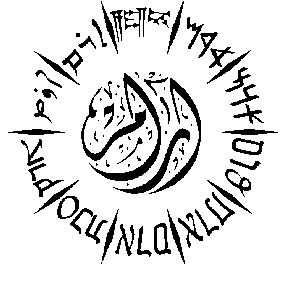 Aram Society for Syro-Mesopotamian StudiesThe Oriental Institute, University of Oxford, Pusey Lane, Oxford OX1 2LE-UKTel: 01865-514041 Fax: 01865-516824 Email: aram@orinst.ox.ac.uk oraram@aramsociety.org  www.aramsociety.org  or www.aramsociety.com Charity Number UK: 1011775Aram Forty Sixth International Conference:Arabs before Islam17h – 19th July 2017The Oriental Institute, University of OxfordRegistration FormPlease complete in block capitals:Title: (Prof. Dr. Mr. Mrs. Ms. Rev. ).....................................................................................................Name:.....................................................................................................................................................Address:..................................................................................................................................................................................................................................................................................................................City:...................................................................Postcode:......................................................................Country:.............................................................Tel:..............................................................................Email ......................................................................................................................................................Mobile Phone: Country Code……………………….. Number:…………………………………….You will receive regular SMS messages during the conference to aid your understanding of the program and its activities.I am speaker:  If Yes, please give the title of your paper:……………………………………………………………..……………………………………………………………………………………………………………………………………………………………………………………………………………………The Name of your academic institution: ………………………………………………………..…….Please attach your CV if you are a new speaker The Advisory Committee of the Conference cannot accept your proposal without an abstract, which should reach us before mid-March 2017. Your abstract should be around 300 words, and it should contain the main sources of your research as well as the main points of your talk.I am not a speaker but I wish to attend: I am a student:  (Name of your University & Department)…………………………………..….…………………………………………………………………………………………………………Please, send this form either by email to aram@orinst.ox.ac.uk or by post to:The Aram Society, the Oriental Institute, University of Oxford, Pusey Lane, Oxford OX1 2LE, United Kingdom.